 12th January 2014Today is the Baptism of ChristHymns at Eucharist : 28 , 541 , 114 , ( 646 , 609 , 467 ) , 716TODAY	10.00 am	Parish Eucharist with Sunday School	11.30 am	Baptism	6.00 pm	EvensongMONDAY	 10.00 am	Parent and Toddler group	11.00 am	Deanery Clergy Chapter Meeting ( Llansamlet)	7.30 pm	Evening M.U. : Speaker : Chris Winson on 		“Karachi”TUESDAY	2.00 pm	Mother’s Union AGM	7.15 pm	Council of Churches AGM ( Aenon )WEDNESDAY	7.30 pm	Bible Study Group at 2 Mynydd Garnlwydd Road		(2nd and 4th Wednesday each month)THURSDAY	10.30 am	Holy Eucharist followed by tea /coffee	6.00 pm	Youth Club for school years 4,5,6 ( Crypt )	6.00 pm	Clergy Surgery for booking of baptisms, banns and 		weddings etc.   No appointments necessary. 	7.30 pm	Lay Visitors Training Course ( Crypt )FRIDAY	10.00 am	Church working party - all welcomeNEXT SUNDAY		Is. 49:1-7, 1 Cor. 1:1-9, Jn. 1:29-42	10.00 am	Parish Eucharist with Sunday School	4.30 pm	PCC Meeting	6.00 pm	EvensongPARISH NOTESWelcome back : to our Sunday School.  We hope you all had a Good Christmas Break.PCC Meeting : NEXT SUNDAY  During this meeting we will be setting the dates and charities we will support at our coffee mornings this year.  If you wish to nominate a charity please let the wardens know before the meeting.Ministry Area :  proposals have been drawn up for the Ministry Area into which this Parish will fit in the future.  There are two options :  Option 1 would be Morriston, Llangyfelach and Llansamlet ( with Birchgrove and Glais ) Parishes becoming one ministry are.  Option 2 would be Treboeth / Landore ,  Morriston, Llangyfelach and Penllegaer Parishes become one Ministry Area.  Copies of the full proposals are available if you wish to receive a copy.   If you wish to feedback YOUR thoughts on these proposals please do so ( preferably in writing ) to me by 9th February.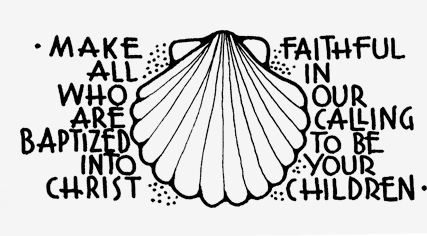 Morriston Movie Night : on Saturday 25th January at 7 p.m. Andre Scoville will be repeating the very enjoyable and successful evening he held a few weeks ago.  A DVD is shown with rare footage of memories of Morriston.  Entry is just £1 and Andre is kindly donating all takings to our church funds.Chernobyl Children’s Lifeline :  a fundraising concert will be held here in St. David’s on Sunday 2nd February at 5 p.m. Details and Tickets available soon.  Please see Roy Gambold for more details.Area Deanery Conference : Sunday 9th February at 4.30 p.m. in St. David’s Church, Ystalyfera followed by Deanery Worship.  the speaker will be Rev. Gary Green on “Practical Mission”. Please note there will be no Parish evening service on this Sunday as we hope you will be able to join us in Ystalyfera.Collection Envelopes : for 2014 are now available.  Thankyou to all who give regularly and so generously to our Church funds.Visiting : please let clergy know if you are aware of people needing visits either at home or in hospital.  If you can help by keeping in touch with those missing from our worship it would be very much appreciated. And the best Cracker joke this year ..What is the best Christmas present in the world?
A broken drum, you just can't beat it! 